Miljökravsmodul: Livsmedel (Aliment)Information till kravställarenKraven i denna miljökravsmodul kan ställas på inköp av livsmedel. Vid behov av stöd kontakta hallbarhet@fmv.se.

I denna miljökravsmodul definieras vilken typ av krav som avses i vänster kolumn. ”L” markerar ett lagkrav inom området. ”M” markerar ett miljökrav (innebär högre krav än lagstiftningen). 
I kravformuleringen anges ibland en kommentar (i rött) till kravställaren, som stöd för tillämpning av kravet. Den röda texten ska tas bort innan kravet används i upphandlingsdokumenten. 

Kravställaren kan ange modulens krav i den tekniska specifikationen (TS) / kravspecifikationen eller i verksamhetsåtagandespecifikationen (VÅS/SoW) / avtalsutkast. Kravställaren måste själv göra bedömningen om var ett krav lämpligen ska placeras samt om det är relevant att ställa alla eller vissa av kraven utifrån upphandlingens art. Miljökravsmodulen ska endast ses som ett stöd i arbetet.Obs! Direkt efter miljökravsmodulen följer viktig information om miljöpåverkan, relevanta lagar och miljökrav. Läs denna information innan du använder kraven i modulen.Information om miljökrav:Livsmedel har stor påverkan på miljön, särskilt vad gäller utsläpp av växthusgaser och påverkan på den biologiska mångfalden. Enbart världens djurproduktion står för nästan 15 procent av de totala utsläppen av växthusgaser. Enligt Naturvårdsverket så krävs det att livsmedelshanteringen måste förändras för att bli mer hållbar. Det som krävs är bland annat att resurserna måste användas mer resurssnålt och miljöanpassat både för livsmedelsproduktionen men även för förpackningarna, minskade transporter och minskade avfallsmängder och matsvinn.I EU:s Biodiversitetsstrategi så pekas livsmedelsproducenter ut som viktiga aktörer genom att bl.a. fokus läggs på att öka jordbrukets bidrag till förbättring av den biologiska mångfalden samt säkerställande av hållbar användning av fiskeresurserna.Beroende på upphandling kan kraven ha olika relevans, således ska enbart de krav som har relevans för den specifika upphandlingen användas. De livsmedel som finns på marknaden skiljer sig åt gällande både produktionssätt och klimatpåverkan och det finns därför stor potential för upphandlande myndigheter att välja ett alternativ med bättre miljönytta och i vissa fall djurhållning.Att motverka spridning av antibiotikaresistens och resistenta bakterier är mycket viktigt och en prioriterad fråga i Sverige. För att lyckas med detta arbete är det viktigt att antibiotikaanvändningen under djurproduktionen hålls på en låg nivå.Vid upphandling av fisk och skaldjur är det viktigt att säkerställa att produkterna kommer från livskraftiga bestånd som tål fisket. Djurproduktion kan ha en negativ påverkan på klimatet, men kan även bidra till biologisk mångfald då marker hålls öppna genom djurs betning. Att upphandla ekologiska alternativ och kött från djur som betat på naturbetesmarker kan bidra bl.a. till miljökvalitetsmålen ”Giftfri miljö” och ”Ett rikt odlingslandskap”.Det föreligger allvarliga risker för djurs hälsa, i förlängningen dödlighet, vid transporter där djurens hälsa inte beaktas. Uppfödning av djur belastar miljön, t.ex. klimatutsläpp, således ökar belastningen om djurkropparna kasseras p.g.a. att de inte är lämpade för humankonsumtion för att djuren dör under transporten. Det finns även samband mellan djurskydd, djurhälsa och produktsäkerhet. En hög djurskyddsnivå från avel till slakt kan påverka produktsäkerheten positivt.Denna modul är baserad på Upphandlingsmyndighetens kriterier.Relevant lagstiftning:Förordning (EG) nr 834/2007 om ekologisk produktion och märkning av ekologiska produkter.Förordning (EG) nr 1688/2005 om särskilda salmonellagarantier för sändningar till Finland och Sverige av vissa köttsorter och ägg.  Dessa garantier inbegriper bl.a. provtagning.Förordning (EG) nr 1099/2009 om skydd av djur vid tidpunkten för avlivning. Denna förordning ger ett undantag för djur som slaktas med särskilda metoder som påbjuds av religiösa riter, under förutsättning att slakten äger rum i ett slakteri.Förordning (EG) 1760/2000 om upprättande av ett system för identifiering och registrering av nötkreatur samt märkning av nötkött och nötköttsprodukterFörordning (EG) 1308/2013 om upprättande av en samlad marknadsordning för jordbruksprodukter.EU-direktivet 2008/120/EG om lägsta djurskyddsnivå för svinhållning innehåller ett förbud mot rutinmässig svanskupering men det finns dock möjligheter till undantag.Förordning 104/2000/EG om spårbarhet gäller enbart icke processade produkter; konserverad fisk såsom kaviar, pastaprodukter innehållande mer än 20 viktprocent fisk, kräftdjur eller blötdjur, m.m.SFS 2018:1462 Förordning om producentansvar för förpackningar.Berörda nationella miljömål 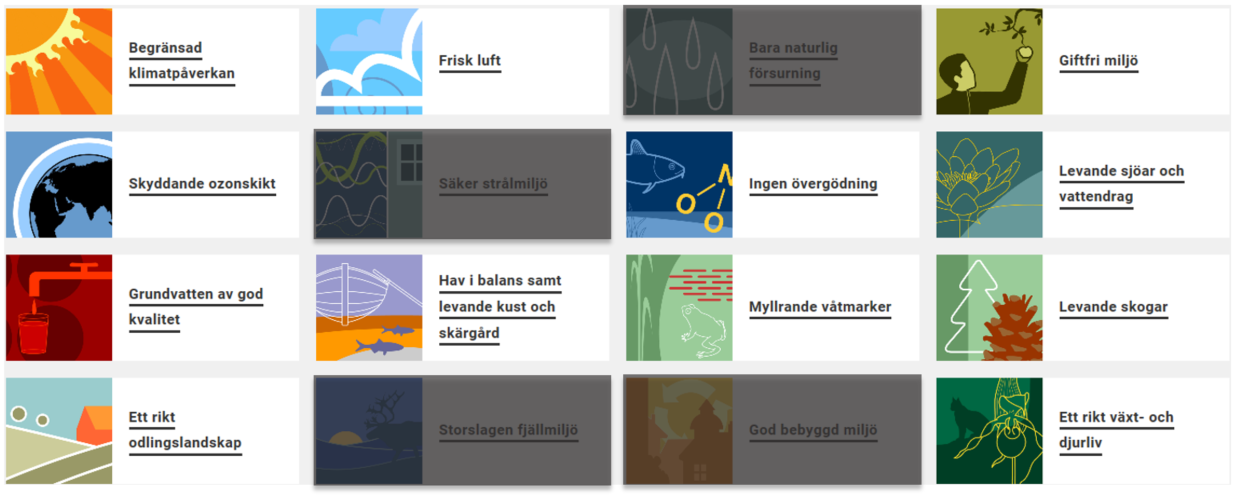 Berörda globala hållbarhetsmål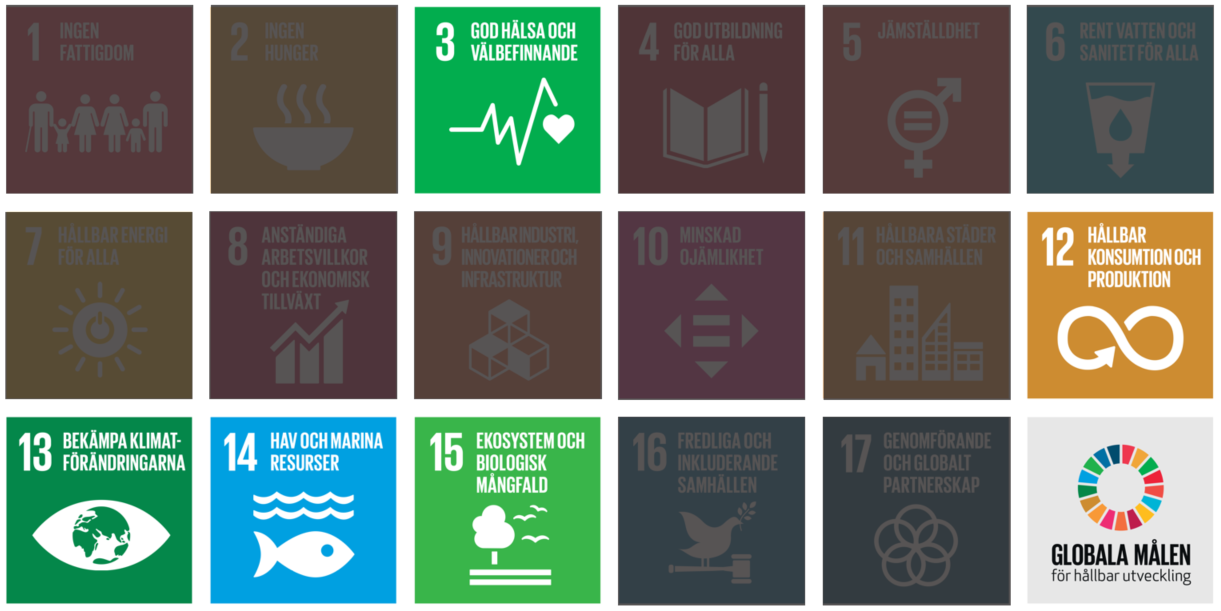 Krav-typMiljökravText till svarsbilagaKrav i tekniska specifikationen (TS) / kravspecifikationen alternativt utkast till kontrakt/avtal1EKOLOGISKT LIVSMEDELM1.1Svenska [X] % av livsmedelsråvaror (i kronor) som levereras av leverantören till restaurangerna i kontraktsområdet ska vara ekologiskt producerade*. Nivån på [X] % ska uppnås utan att kaffe, te, kakao, bananer och mjölk inkluderas.* Ekologiska produkter ska uppfylla förordning (EG) nr 834/2007 om ekologisk produktion och märkning av ekologiska produkter.Uppfylls detta skall-krav? Ja/Nej MEnglish  [X] % of food materials (in SEK) delivered by the tenderer to the restaurants in the contract area shall be organically produced*. Purchases of coffee, tea, cocoa, bananas and milk shall not be included in the percentage of [X] %.* Organic products shall comply with Regulation (EC) no 834/2007 on organic production and labelling of organic products.Is the shall-requirement fulfilled? Y/NMHjälptext Till kravställare (röd text tas bort): [X] beror på upphandlingens art. Det är rimligt att en leverantör ska klara 25-50% ekologiska livsmedelsråvaror.M1.2Svenska[X] % av kaffe/te/kakao/mjölk/bananer (i kronor) som levereras av anbudsgivaren till restaurangerna i kontraktsområdet ska vara ekologiskt producerade** Ekologiska produkter ska uppfylla förordning (EG) nr 834/2007 om ekologisk produktion och märkning av ekologiska produkter.Uppfylls detta skall-krav? Ja/Nej MEnglish [X] % of coffee/tea/cocoa/milk/bananas (in SEK) delivered by the tenderer to the restaurants in the contract area shall be organically produced*.* Organic products shall comply with Regulation (EC) no 834/2007 on organic production and labelling of organic products.Is the shall-requirement fulfilled? Y/N MHjälptext Till kravställare (röd text tas bort): [X] beror på upphandlingens art. Det är rimligt att en leverantör ska klara ca 95 % ekologiska kaffe/te/mjölk/bananer. Detta ger även en viss marginal vid en oförutsägelsebar brist av ekologiska kaffe/te/mjölk/bananer samt för specialprodukter inom sortimentet kaffe/mjölk där det kan vara svårare att få tag på ekologiskt alternativ t.ex. laktosfri ekologisk mjölk. Om upphandlingen bedöms innehålla större mängder av specialvarianter av kaffe/mjölk så måste detta beaktas när [X] sätts.M1.3Svenska[X] % av icke-sammansatt-produkt* av ägg/nöt/lamm/kyckling/fläskkött (i kronor) som levereras av anbudsgivaren till restaurangerna i kontraktsområdet ska vara ekologiskt** producerade.* Med "icke-sammansatta-produkter” avses varor med en oblandad råvara, d.v.s. de har inte blandats med andra livsmedel, smakämnen, tillsatser, etc.** Ekologiska produkter ska uppfylla förordning (EG) nr 834/2007 om ekologisk produktion och märkning av ekologiska produkter.Uppfylls detta skall-krav?Ja/Nej MEnglish [X] % of non-processed* egg/beef/lamb/poultry/pork products (in SEK) delivered by the tenderer to the restaurants in the contract area shall be organically produced*.* ”Non-processed” signifies products with a single food raw material that has not been mixed with other food raw materials, flavourings, additives, etc. ** Organic products shall comply with Regulation (EC) no 834/2007 on organic production and labelling of organic products.  Is the shall-requirement fulfilled? Y/NMHjälptext Till kravställare (röd text tas bort): [X] beror på upphandlingens art. Det är kan anses rimligt att en leverantör ska klara ca 50 % ekologiska ägg/nöt/lamm/kyckling/fläskkött. Detta ger även en viss marginal vid en oförutsägelsebar brist av ägg/nöt/lamm/kyckling/fläskkött. M1.4SvenskaFruktlåda ska innehålla blandad frukt beroende på säsong med minst fyra olika sorters frukt, varav minst bananer ska vara ekologiska.Uppfylls detta skall-krav? Ja/Nej MEnglish Fruit baskets shall contain different fruits depending on season, with at least 4 different kinds of fruit of which at least bananas shall be organic.Is the shall-requirement fulfilled? Y/N 2KRAV-CERTIFIERING AV RESTAURANGM2.1SvenskaLeverantören ska senast [X månader, ange tidsperiod] efter kontraktstecknande ha ansökt om KRAV-certifiering för minst [Y, ange antal] av restaurangerna som ingår i det kontraktsområde som anbudsgivaren tilldelats kontrakt för.Uppfylls detta skall-krav? Ja/Nej MEnglish The supplier shall at the latest [X months, ange tidsperiod] after contract signing have applied for KRAV-certification for at least [Y, ange antal] of the restaurants within the contract.Is the shall-requirement fulfilled? Y/N MHjälptext Till kravställaren (röd text tas bor): Detta krav kan enbart ställas om det är relevant för upphandlingen. Om detta krav ska ställas, måste det ställas som ett kontraktskrav. 3SALMONELLAL3.1SvenskaSamtliga levererade produkter ska vara fria från samtliga salmonella stereotyper.Uppfylls detta skall-krav? Ja/Nej LEnglish All supplied products shall be free from salmonella. Is the shall-requirement fulfilled? Y/NLHjälptext Till kravställare: Detta krav är för att säkerställa att leverantören har rutiner för att förhindra salmonellasmittade livsmedel.Till kravställare (röd text tas bort):Vid uppföljning så ska leverantören kunna visa att kravet uppfylls genom verifikat. Exempel på verifikat skulle kunna vara:-HACCP-system-AnalysresultatLeverantören ska kontrollera att det som anges som verifikatet verkligen verifierar kravet. 4URSPRUNGL4.1SvenskaFör icke sammansatta produkter* av en råvara ska skriftlig information om ursprung kunna lämnas vid förfrågan.För animalier avser detta om i vilket land djuret är fött/kläckt, uppfött, slaktat, odlat, vildfångat och förädlat.För ägg avses detta om i vilket land ägget är producerat.För mjölkprodukter avses detta om i vilket land mjölkråvaran kommer ifrån.För vegetabilier avser detta i vilket land råvaran är odlad.*Med ”icke sammansatta" produkter avses varor med en oblandad råvara, d.v.s. de har inte blandats med andra livsmedel, smakämnen, tillsatser, etc.Uppfylls detta skall-krav? Ja/Nej LEnglish Written information about the origin of a food raw material shall be available upon request for non-processed foods*. For animal products this means the country of origin (where the animal was born/hatched, raised, slaughtered and processed.For eggs this means the country in where the egg is produced. For dairy products this means the country from where the milk is from. For vegetables this means the country where the produce is harvested.  * ”Non-processed food” signifies products with a single food raw material that has not been mixed with other food raw materials, flavourings, additives, etc. Is the shall-requirement fulfilled? Y/N LHjälptext Till kravställaren: Detta kan vara viktig information då djurhushållningen inkl. användandet av antibiotika varierar stort mellan olika länder. Även användandet av olika växtskyddsmedel varierar stort mellan olika länder. 5GRISL5.1Svenska[X] % av griskött ska komma från djur som inte blivit svanskuperade.Uppfylls detta skall-krav? Ja/Nej LEnglish [X] % of pork shall come from animals that have not been subjected to tail-docking.Is the shall-requirement fulfilled? Y/N LHjälptext Till kravställare (röd text tas bort): [X] beror på upphandlingens art. Det är rimligt att en leverantör ska klara att uppfylla kravet för ca 90 % av grisköttet. Detta krav kan kräva att leverantören arbetar för att det är 100 % av grisköttet som uppfyller kravet men tillåter, vid enstaka tillfällen, att det är brist hos underleverantören. [X] är även beroende på mängden kött som ska upphandlas, det kan vara lättare att tillgodose en högre procentsats om mängden är lägre.Till kravställare (röd text tas bort):Vid uppföljning kan detta krav t.ex. styrkas med att leverantören kan visa att grisen har kommit från förhållande som uppfyller svensk djuromsorgslagstiftning.L5.2Svenska[X] % av griskött ska komma från djur som dagligen har haft tillgång till manipulerbart material som ger sysselsättning, dvs. att det är tuggbart och ändrar karaktär, t.ex. strö.Uppfylls detta skall-krav? Ja/Nej LEnglish[X] % of pork shall come from animals that have enjoyed daily access to material that provides stimulation, i.e. is chewable and changes in character, such as litter or straw  Is the shall-requirement fulfilled? Y/N LHjälptextTill kravställare (röd text tas bort): [X] beror på upphandlingens art. Det är rimligt att en leverantör ska klara uppfylla kravet för ca 90 % av grisköttet. Detta krav kan kräva att leverantören arbetar för att det är 100 % av griskött som uppfyller kravet men tillåter att det vid enstaka tillfällen är brist hos underleverantören. [X] är även beroende på mängden kött som ska upphandlas, det kan vara lättare att tillgodose en högre procentsats om mängden är lägre.Till kravställare (röd text tas bort): 
Vid uppföljning så ska leverantören kunna visa att kravet uppfylls genom verifikat. Exempel på verifikat skulle kunna vara:- certifieringssystem som täcker kravet (ex. IP Sigill Gris, Grundcertifiering Gris, Antonius certifiering)- annan dokumentation som verifierar svaretAnbudsgivaren ska kontrollera att det som anges som verifikat verkligen verifierar kravet.Det var främst mindre gårdar som 2018 var certifierade med IP Sigill Gris.6NÖTKREATUR, FÅR OCH LAMML6.1Svenska[X] % av nöt-/får-/lammkött-eller mjölk ska komma från djur som varit helt lokalbedövade vid eventuella operativa standardingrepp, dvs. kirurgisk kastrering, avhorning eller bränning av hornanlag. Avhorning med kemisk pasta eller kastrering med gummiring ska inte förekomma.Uppfylls detta skall-krav? Ja/Nej LEnglish[X] % of beef/sheep/lamb meat or milk shall come from animals that have been completely locally anaesthetised during potential standard surgical procedures, i.e. surgical castration, dehorning or burning of developing budding horns. Animals shall not have been subjected to dehorning by application of dehorning paste or castration using rubber rings.  Is the shall-requirement fulfilled? Y/N LHjälptextTill kravställare (röd text tas bort): [X] beror på upphandlingens art. Det är rimligt att en leverantör ska klara uppfylla kravet för ca 80 %. Detta krav kan kräva att leverantören arbetar för att det är 100 % de kravställda livsmedlen som uppfyller kravet men tillåter att det vid enstaka tillfällen är brist hos underleverantören. [X] är även beroende på mängden kött som ska upphandlas, det kan vara lättare att tillgodose en högre procentsats om mängden är lägre.Till kravställare (röd text tas bort): 
Vid uppföljning så ska leverantören kunna visa att kravet uppfylls genom verifikat. Exempel på verifikat skulle kunna vara:- certifieringssystem som täcker kravet (ex. IP Sigill Nötkött)- annan dokumentation som verifierar svaretAnbudsgivaren ska kontrollera att det som anges som verifikat verkligen verifierar kravet.Det var främst mindre gårdar som 2018 var certifierade med IP Sigill Nötkött.7FJÄDERFÄL7.1Svenska[X] % av kycklingköttet ska komma från djur vars näbb inte förändrats vid uppfödningen, t.ex. genom trimning. Detta gäller även föräldragenerationen.Uppfylls detta skall-krav? J/N LEnglish[X] % of chicken meat shall originate from poultry who have not had their beaks changed, e.g. by trimming, during their raising period. This also applies to the parents of the chicken.Is the shall-requirement fulfilled? Y/N LHjälptextTill kravställare (röd text tas bort): [X] beror på upphandlingens art. Det är rimligt att en leverantör ska klara uppfylla kravet för ca 90 % av kycklingköttet. Detta krav kan kräva att leverantören arbetar för att det är 100 % de kravställda livsmedlen som uppfyller kravet men tillåter att det vid enstaka tillfällen är brist hos underleverantören. [X] är även beroende på mängden kött som ska upphandlas, det kan vara lättare att tillgodose en högre procentsats om mängden är lägre.Till kravställare (röd text tas bort):Vid uppföljning så ska leverantören kunna visa att kravet uppfylls genom verifikat. Exempel på verifikat skulle kunna vara:- certifieringssystem som täcker kravet (ex. Svensk Fågel)- annan dokumentation som verifierar kravet Anbudsgivaren ska kontrollera att det som anges som verifikat verkligen verifierar kravet.M7.2Svenska[X] % av kycklingköttet ska komma från djur som fötts upp på en anläggning där beläggningsgraden varit max 36 kg/m2. Rengöring ska ha skett mellan djuromgångar.Uppfylls detta skall-krav? Ja/Nej MEnglish[X] % of chicken meat shall come from animals raised at a facility with a stocking density of maximum 36 kg/m2. Cleaning shall have been carried out between batches of chickens. Is the shall-requirement fulfilled? Y/N MHjälptextTill kravställare (röd text tas bort): [X] beror på upphandlingens art. Det bedöms rimligt att en leverantör ska klara uppfylla kravet för ca 90 % av kycklingköttet. Detta krav kan kräva att leverantören arbetar för att det är 100 % de kravställda livsmedlen som uppfyller kravet men tillåter att det vid enstaka tillfällen är brist hos underleverantören. [X] är även beroende på mängden kött som ska upphandlas, det kan vara lättare att tillgodose en högre procentsats om mängden är lägre.M7.3Svenska[X] % av kalkonkött ska komma från djur där beläggningsgraden varit max 40 kg/m2 för djur som väger max 7 kg och 45/m2 kg för djur som väger över 7 kg. Rengöring ska ha skett mellan djuromgångar.Uppfylls detta skall-krav?Ja/Nej MEnglish [X] % of turkey meat shall come from animals raised at a facility with a stocking density of maximum 40 kg/m2 for animals weighing maximum 7 kg and 45/m2 kg for animals weighing more than 7 kg. Cleaning shall have been carried out between batches of turkeys.Is the shall-requirement fulfilled? Y/N MHjälptext Till kravställare (röd text tas bort): [X] beror på upphandlingens art. Det bedöms rimligt att en leverantör ska klara uppfylla kravet för ca 90 % av kalkonköttet. Detta krav kan kräva att leverantören arbetar för att det är 100 % de kravställda livsmedlen som uppfyller kravet men tillåter att det vid enstaka tillfällen är brist hos underleverantören. [X] är även beroende på mängden kött som ska upphandlas, det kan vara lättare att tillgodose en högre procentsats om mängden är lägre.8ÄGGL8.1Svenska[X] % av hela ägg och produkt av ägg ska ha producerats av värphöns som har haft tillgång till värprede, sandbad och sittpinne och kan röra sig fritt i stallet.Uppfylls detta skall-krav? Ja/Nej LEnglish [X] % of whole eggs and products of eggs shall be produced by laying hens with access to a nest, sand bath and perch and be able to move freely in the house.Is the shall-requirement fulfilled? Y/N LHjälptext Till kravställare (röd text tas bort): [X] beror på upphandlingens art. Det är rimligt att en leverantör ska klara uppfylla kravet för >95 %. Detta krav kan kräva att leverantören arbetar för att det är 100 % de kravställda livsmedlen som uppfyller kravet men tillåter att det vid enstaka tillfällen är brist hos underleverantören. [X] är även beroende på mängden kött som ska upphandlas, det kan vara lättare att tillgodose en högre procentsats om mängden är lägre.9FISKM9.1Svenska[X] % av all fisk och skaldjur ska uppfylla WWFs fiskguides kriterium för ”Ät gärna”/”Grön”. Länk: http://fiskguiden.wwf.se/Uppfylls detta skall-krav? Ja/Nej MEnglish [X] % of all fish and shellfish shall fulfill the criteria for “Ät gärna /Grön” according to the Swedish WWF fish and seafood guide.Link: https://fiskguiden.wwf.se/  Is the shall-requirement fulfilled? Y/N MHjälptext Information till kravställare (röd text ska tas bort): Bedömningen är att leverantörer på marknaden klarar att leverera när [X] är 100 %. Exempel på verifikat är MSC, ASC eller Krav-märkning. 10SLAKTL10.1SvenskaDjuret ska vara helt bedövat när avblodning sker och vara helt medvetslöst fram till dess att döden inträder.Uppfylls detta skall-krav? Ja/Nej LEnglish The animal shall be completely stunned during exsanguination and be completely unconscious until death. Is the shall-requirement fulfilled? Y/N LHjälptext Information till kravställare (röd text ska tas bort): Detta krav är inte förenligt med halalkött. 11FRUKT, GRÖNT OCH SPANNMÅLM11.1SvenskaKemiska växtskyddsmedel för efterskördsbehandling av färska äpplen, päron, potatis och lök mot svampangrepp eller i tillväxtreglerande syfte (t.ex. för groningshämning eller för att förlänga hållbarheten) ska inte ha använts.Uppfylls detta skall-krav? Ja/Nej MEnglish Chemical plant protection products for post-harvest treatment of fresh apples, pears, potatoes and onions against fungus or for plant growth regulatory purposes (e.g. for sprouting inhibition or to prolong shelf life) shall not have been used. Is the shall-requirement fulfilled? Y/N 12ÖVRIGTM12.1SvenskaLeverantörer ska aktivt arbeta för att minska matsvinn som uppkommer vid måltidsservering.Uppfylls detta skall-krav? Ja/Nej MEnglish The supplier shall actively work to reduce food waste arising from food-serving services. Is the shall-requirement fulfilled? Y/N MHjälptext Till kravställaren (röd text tas bor): Om detta krav ska ställas, måste det ställas som ett kontraktskrav.12.2SvenskaLeverantören ska systematiskt arbete för att minska klimatpåverkan. Statistisk på hur konsumtionen av kött, fisk och vegetariskt utvecklas ska rapporteras till [projektets kontaktperson eller relevant funktionsbrevlåda infogas här]. English 
The supplier shall systematic work to reduce climate effect. Statistics on how the consumption of meat, fish and vegetarian develops shall be reported to [projektets kontaktperson eller relevant funktionsbrevlåda infogas här].HjälptextInformation till kravställare (röd text ska tas bort): Klimatpåverkan kan minskas på flera sätt, inte enbart genom livsmedelskonsumtion.Förslag på verifikat: Beskrivning och siffror på hur leverantören arbetar för att minska klimatpåverkan. Statistik på hur livsmedelskonsumtionen utvecklas. M12.3Svenska Leverantören ska redovisa måltiders klimatpåverkan i koldioxid-ekvivalenter (CO2e). Redovisningen ska vara per måltid och vara placerad så att man kan bedöma innan måltidstillfället vilken miljöpåverkan måltiden har. MEngelskaThe supplier shall inform about the climate impact in carbon dioxide equivalents (CO2e) for each meal. The information shall be placed so that one can estimate the climate impact of one’s meal. MHjälptextInformation till kravställare (röd text ska tas bort): Detta krav har många restauranger för att ge besökare/kunder möjlighet att minska sin koldioxidpåverkan genom ett informativt måltidsval. 